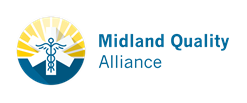 “MQA pathway to surviving- -Thriving in 2018 and beyond”MEASURE DESCRIPTION*Source: 2018 HEDIS Technical SpecificationsChildren 12 to 21 years of age who have had at                            least One (1) well-care visit with a PCP or OB/GYN               during the measurement year.CORRECT BILLING CODESCORRECT BILLING CODESMEASURE DESCRIPTION*Source: 2018 HEDIS Technical SpecificationsChildren 12 to 21 years of age who have had at                            least One (1) well-care visit with a PCP or OB/GYN               during the measurement year.Codes to identify well-care visitsHEDIS 2018 Value Set OID 2.16.840.1.113883.3.464.1004.1262Codes to identify well-care visitsHEDIS 2018 Value Set OID 2.16.840.1.113883.3.464.1004.1262WHAT IS NEEDED IN THE DOCUMENTATION?Health historyDiscuss health & social historyPhysical development historyDiscuss growth & developmentMental development historyDiscuss mental health concernsPhysical examHead to toe examHeight, weight, BP, BMIHealth education/anticipatory guidanceEXCLUSIONSMembers in hospice (HEDIS 2017 Hospice Value Set)Members known to be deceased.DescriptionICD-10 CodesWHAT IS NEEDED IN THE DOCUMENTATION?Health historyDiscuss health & social historyPhysical development historyDiscuss growth & developmentMental development historyDiscuss mental health concernsPhysical examHead to toe examHeight, weight, BP, BMIHealth education/anticipatory guidanceEXCLUSIONSMembers in hospice (HEDIS 2017 Hospice Value Set)Members known to be deceased.Well Care VisitsZ00.129 – Encounter for routine child health exam without abnormal findings.Z00.121 – Encounter for routine child health exam with abnormal findings. Z00.00 – Encounter for general adult medical exam without abnormal findings.Z00.01 – Encounter for general adult medical exam with abnormal findings. WHAT IS NEEDED IN THE DOCUMENTATION?Health historyDiscuss health & social historyPhysical development historyDiscuss growth & developmentMental development historyDiscuss mental health concernsPhysical examHead to toe examHeight, weight, BP, BMIHealth education/anticipatory guidanceEXCLUSIONSMembers in hospice (HEDIS 2017 Hospice Value Set)Members known to be deceased.Well Care VisitsCPT CodesWHAT IS NEEDED IN THE DOCUMENTATION?Health historyDiscuss health & social historyPhysical development historyDiscuss growth & developmentMental development historyDiscuss mental health concernsPhysical examHead to toe examHeight, weight, BP, BMIHealth education/anticipatory guidanceEXCLUSIONSMembers in hospice (HEDIS 2017 Hospice Value Set)Members known to be deceased.Well Care Visits99384, 99395 – Preventive visit, new age 12 – 17 99383, 99395 – Preventive visit, new age 18 – 39 